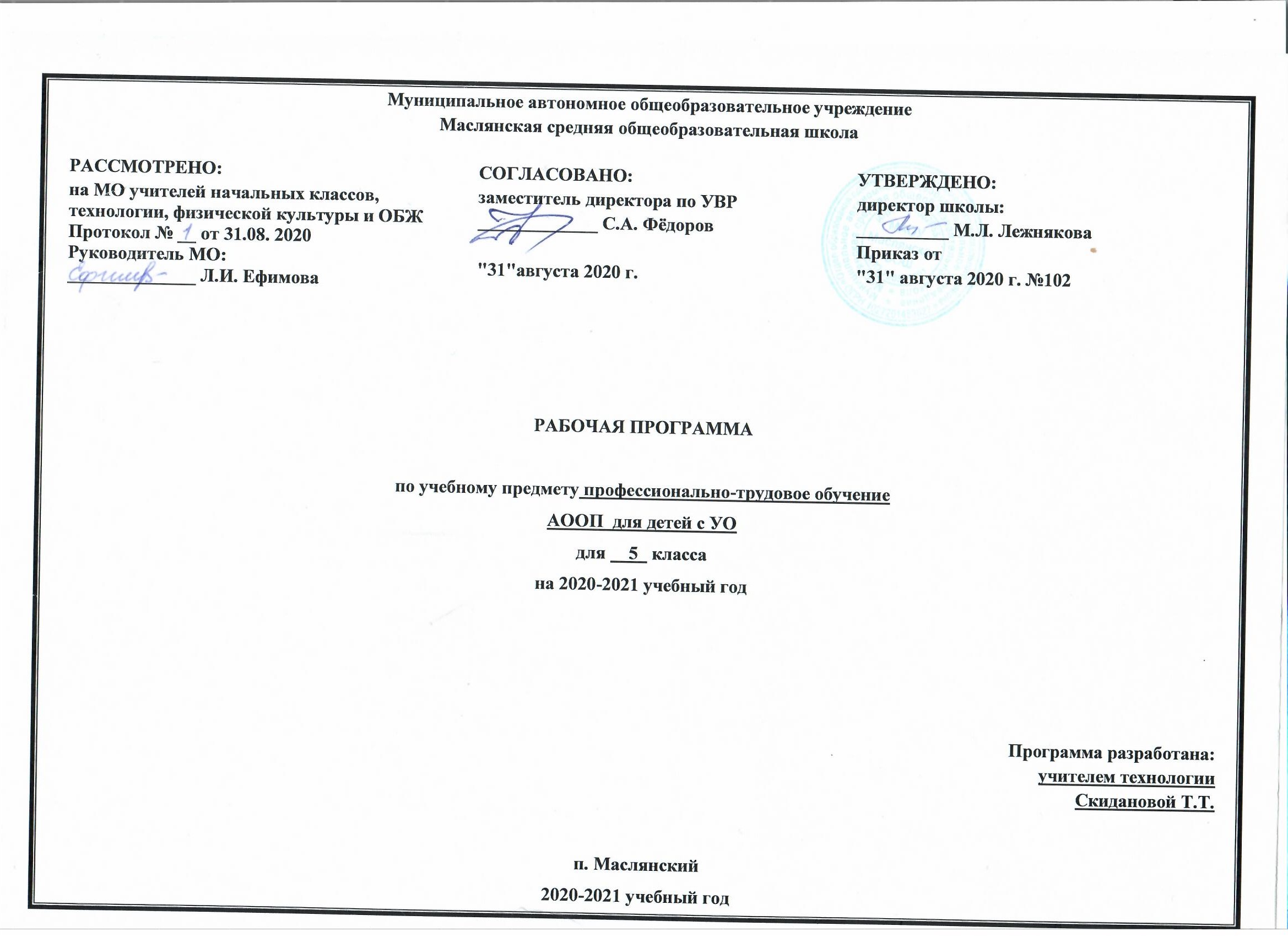 Раздел 1  Планируемые результаты освоения учебного предметаЛичностные и предметные результаты освоения учебного предметаСтандарт устанавливает требования к личностным и предметным результатам освоения обучающимися с умственной отсталостью (интеллектуальными нарушениями) программой трудового обучения.Совокупность личностных и предметных результатов составляют содержание жизненных компетенций обучающихся.Личностные результаты включают в себя: готовность и способность обучающихся к целенаправленной учебной и трудовой деятельности, сформированность мотивации к обучению и познанию; сформированность у обучающихся положительного отношения к труду и лучших качеств, необходимых в процессе труда; сформированность эстетических представлений и вкуса; сформированность культуры труда и умение использовать в практической деятельности всю совокупность полученных общеобразовательных знаний и навыков.Предметные результаты:Ручной труд - овладение элементарными приемами ручного швейного труда, общетрудовыми умениями и навыками, развитие самостоятельности, положительной мотивации к трудовой деятельности. Получение первоначальных представлений о значении труда в жизни человека и общества, о мире профессий и важности выбора доступной профессии.Профильный труд – сформированность трудовых умений, необходимых в швейном деле. Сформированность умения адекватно применять доступные технологии и освоенные трудовые навыки для полноценной коммуникации, социального и трудового взаимодействия. Приобретение навыков самостоятельной работы и в коллективе. Закрепление и совершенствование трудовых умений и навыков, технологических приемов пошива одежды, белья.    Раздел 2 Содержание программыШвейная машина Вводное занятиеБеседа о профессии швеи. Ознакомление с задачами обучения и планом работы на год и четверть. Правила поведения и безопасной работы в швейной мастерской. Санитарно-гигиенические требования. Организация рабочего места. Подготовка рабочей формы, материалов и инструментов. Распределение рабочих мест.Повторение пройденного. Хлопчатобумажное волокно. Получение ткани. Лицевая и изнаночные стороны, долевая и поперечные нити в ткани. Инструменты и приспособления для ручных работ.Теоретические сведения. Швейная машина: марки, скорости, виды выполняемых работ, основные механизмы, заправление верхней и нижней ниток. Правила безопасности при работе на швейной машине. Организация рабочего места.Умение. Работа на швейной машине с ручным приводом.Упражнения. Пуск и остановка швейной машины. Рабочий и свободный ход швейной машины. Наматывание нитки на шпульку.Заправка верхней и нижней ниток. Строчка на бумаге и ткани по прямым, закругленным и зигзагообразным линиям.Практические работы. Правильная посадка во время работы на машине (положение рук, ног, корпуса). Подготовки машины к работе (наружный осмотр, включение и выключение, наматывание шпульки, заправка верхней и нижней ниток). Выполнение машинных строчек с ориентиром на лапку (прямых, закругленных, зигзагообразных). Положение изделия на машинном рабочем месте.Работа с тканьюИзделие. Головной или носовой платок, обработанный краевым швом вподгибку с закрытым срезом.Теоретические сведения. Представление о волокне: внешний вид, употребление. Виды волокон. Название тканей, используемых для изготовления данного изделия (ситец, батист). Ручные и машинные работы при пошиве изделия. Машинные швы: виды (краевой, вподгибку с закрытым срезом), конструкция, применение.Умение. Утюжка изделия. Выполнение шва вподгибку с закрытым и открытым срезами.Упражнения. Выполнение шва вподгибку с закрытым и открытым срезами. Утюжка изделия.Практические работы. Заметывание поперечного среза. Заме-тывание долевого среза швом вподгибку с закрытым срезом. Подготовка машины к шитью. Застрачивание подогнутых краев платка. Закрепление машинной строчки вручную. Обработка углов косыми стежками.Ремонт одеждыИзделие. Пуговица на стойке.Теоретические сведения. Виды пуговицы. Способы пришивания пуговицы в зависимости от вида пуговицы, нитки. Подготовка белья и одежды к ремонту. Швы, применяемые для ремонта белья и одежды.Умение. Пришивание пуговицы, обметывание среза ткани.Практические работы. Определение места для оторванной пуговицы. Пришивание пуговиц на стойке. Закрепление нити несколькими стежками на одном месте. Подбор ниток в соответствии с тканью по цвету, толщине, качеству изделия. Складывание ткани по цвету, толщине, качеству изделия. Складывание ткани по разрыву или распоровшемуся шву. Стачивание распоровшегося шва ручными стачными стежками. Обметывание срезов разрыва частыми косыми стежками (обмет). Приутюживание места ремонта.Практическое повторениеВиды работы. Подшив головного и носового платков, вышивка монограммы.Самостоятельная работаВыполнение на образце шва вподгибку с закрытым срезом шириной до 1 см. Пришивание на образце пуговиц со сквозными отверстиями на стойке (согласно группам обученности по В.В.Воронковой). Выполняется по готовому крою.Цель: знать виды стачного шва, технические условия его выполнения, уметь выполненить на образце шов вподгибку с закрытым срезом шириной до 1 см, пришить пуговицусо сквозными отверстиями на стойкеПлан работы на четверть. Правила поведения учащейся в мастерской. Правила безопасности при работе с иглой, ножницами, электроутюгом и на швейной машине. Организация ручного и машинного рабочего места.Работа с тканьюИзделия. Мешочек для хранения изделия. Повязка из двух слоев ткани с завязками из тесьмы для дежурного.Теоретические сведения. Название тканей, используемых для пошива мешочка. Ручные и машинные работы. Машинные швы, конструкция и применение. Понятие обтачать. Косые и обметочные стежки.Умение. Продергивание тесьмы, выполнение станочного шва.Упражнения. Выполнение станочного шва на образце.Практические работы. Отделка мешочка отделочными стежками или аппликацией. Стачивание боковых срезов. Обметывание срезов шва косыми или петельными стежками. Обработка верхнего среза швом вподгибку с закрытым срезом шириной 1,5—2 см. Продергивание тесьмы. Пришивание эмблемы к повязке для дежурного. Складывание и сметывание деталей. Обтачивание деталей, обрезка углов, вывертывание повязки, выметывание шва, выполнение отделочной строчки с одновременным застрачиванием отверстия. Приутюживание изделия.Ремонт одеждыИзделия. Вешалка к одежде. Заплата в виде аппликации.Теоретические сведения. Виды ремонта одежды. Подбор ткани для вешалки и заплаты.Умение. Наложение заплаты.Практические работы. Вырезание лоскута 10 х 14 см для вешалки. Обработка вешалки косыми стежками или машинной строчкой.Пришивание вешалки к изделию. Определение места наложения и размеров заплаты. Раскрой заплаты с прибавкой на швы. Загибание и заметывание срезов заплаты. Наложение заплаты с лицевой стороны изделия, наметывание и пришивание вручную косыми или петельными стежками. Приутюживание изделий.Самостоятельная работаОбработка вешалки и втачивание ее в шов вподгибку с закрытым срезом (согласно группам обученности по В.В.Воронковой). Выполняется по готовому крою.Цель: знать виды краевых швов, ТУ выполнения шва вподгибку, уметь выполнять на образце вешалку и втачать ее в шов вподгибку с закрытым срезом.Задачи обучения и план работы на четверть. Правила безопасной работы в мастерской.Швейная машина с ножным приводомТеоретические сведения. Швейная машина с ножным приводом: назначение, устройство (приводной, передаточный и рабочий механизм и их взаимодействие). Регулятор строчки: устройство и назначение. Машинная закрепка. Машинная игла: устройство и подбор в зависимости от ткани, правила установки.Умение. Работа на швейной машине с ножным приводом.Упражнения. Установка иглы в игловодитель. Закрепление иглы винтом. Подбор игл в зависимости от толщины ткани. Подбор ниток в зависимости от иглы и ткани.Практические работы. Выполнение строчек с различной длиной стежка. Выполнение машинной закрепки. Выполнение машинных строчек на тонких и толстых тканях.Построение чертежа изделия в натуральную величину. Шитье на швейной машине по прямым срезам тканиИзделия. Салфетки квадратной и прямоугольной формы, обработанные швом вподгибку с закрытым срезом шириной более 1 см.Теоретические сведения. Инструменты и материалы для изготовления выкройки. Сантиметровая лента. Понятия прямая и кривая линии, прямой угол. Линии для выполнения чертежей выкройки швейного изделия: виды (сплошная — основная (тонкая) и штриховая — вспомогательная), назначения. Вертикальные и горизонтальные линии. Правила оформления чертежей (обозначение линий, точек, размеров). Электроутюги: устройство, правила безопасности при пользовании.Ткани, применяемые для изготовления салфеток: названия, виды (гладкокрашеные, с рисунком). Определение долевой и поперечной нити. Ткань: ширина, кромка, долевой и поперечный срезы.Умение. Построение чертежа и раскрой изделия.Практические работы. Построение прямых углов. Выполнение чертежа всего изделия. Вырезание выкройки ножницами по прямому направлению и в углах. Проверка выкройки измерением, сложением сторон и углов. Определение лицевой и изнаночной стороны ткани. Размещение выкройки на ткани с учетом долевой и поперечной нитей, лицевой и изнаночной стороны. Закрепление выкройки. Выкраивание деталей изделия по выкройке. Подготовка кроя к пошиву на машине. Положение детали при пошиве вручную на столе и на платформе швейной машины. Выполнение шва вподгибку в углах изделия. Подгиб угла по диагонали и обработка косыми стежками вручную. Утюжка изделия.Двойной шовТеоретические сведения. Соединительные швы. Двойной шов (ширина первой строчки 0,5 см, готового шва 0,7 см): конструкция и применение.Умение. Складывание ткани, сметывание и стачивание. Вывертывание ткани, выметывание и выполнение второй строчки. Контроль размеров шва.Упражнение. Выполнение двойного шва на образце. ,Построение чертежа по заданным размерам.Пошив однодетального изделия с применение двойного шваИзделие. Наволочка на подушку с клапаном (заходом одной стороны на другую) не менее чем на 25 см.Теоретические сведения. Наволочка: ткани, фасоны, стандартные размеры, швы. Соответствие размера наволочки размеру подушки.Практические работы. Определение размера наволочек по подушке. Составление чертежа прямоугольной формы в натуральную величину по заданным размерам. Подготовка ткани к раскрою. Раскладка выкройки на ткани. Расчет расхода ткани и раскрой с припуском на швы. Обработка поперечных срезов швом вподгибку с закрытым срезом. Складывание для обработки боковых срезов двойным швом, сметывание. Обработка боковых срезов одновременно с клапаном двойным швом. Выполнение машинной закрепки. Утюжка готового изделия.Практическое повторениеВиды работы. Изготовление салфетки и наволочки.Самостоятельная работаПостроение квадрата по заданным размерам. Вырезание и проверка построения квадрата. Выполнение на образце двойного шва шириной 0,7 см и шва вподгибку шириной 3 см (согласно группам обученности по В.В.Воронковой). Выполняется по готовому крою.Цель: знать ТУ выполнеия двойного шва, уметь выполнять двойной шов шириной 0,7 см и шов вподгибку шириной 3 см.План работы на четверть. Правила безопасности при шитье.Накладной шовТеоретические сведения. Виды соединительного шва: накладной и др. Накладной шов с открытыми и закрытыми срезами: применение, ширина в разных изделиях. Места измерения ширины швов.Умение. Выполнение накладного шва с закрытым срезом, с двумя открытыми срезами с изнанки, направленными в одну сторону и измерение его ширины.Практические работы. Выполнение накладного шва с двумя открытыми срезами, направленными в разные стороны, измерение по ширине.Построение чертежа прямоугольного изделия по заданным размерам. Применение двойного и накладного швовИзделие. Сумка хозяйственная хлопчатобумажная с ручками из двух слоев ткани.Теоретические сведения. Растительные волокна (хлопок). Общее представление о хлопчатнике. Общее представление о прядении. Получение пряжи из волокон хлопка. Сумки: фасоны, размеры, швы.Умение. Расчет расхода ткани.Практические работы. Определение ширины и длины прямоугольной сумки и ее ручек. Построение чертежей сумки и ручек в натуральную величину. Расчет расхода ткани. Подготовка ткани к раскрою. Раскладка выкройки на ткани. Выкраивание деталей с припуском на швы. Соединение боковых срезов двойным швом. Обработка ручек накладным швом с двумя закрытыми срезами. Разметка мест прикрепления и приметывание ручек. Обработка верхнего среза сумки швом вподгибку с закрытым срезом с одновременным притачиванием ручек. Образование дна и боковых сторон сумки путем застрачивания углов. Отгибание застроченного угла в сторону дна и прикрепление его. Отделка сумки.Практическое повторениеВиды работы. Изготовление по выбору наволочки, хозяйственных сумок, футляров для хозяйственных предметов, повязки для дежурных.Самостоятельная работаОтдельные операции по изготовлению сумки из готового кроя (согласно группам обученности по В.В.Воронковой). Выполняется по готовому крою (соединение боковых срезов двойным швом, обработка верхнего среза швом шириной 2 см вподгибку с закрытым срезом, обработка ручки накладным швом).Цель: знать ТУ выполнения соединительных швов, уметь выполнять отдельные операции по изготовлению сумкиРаздел 3Тематическое планирование  с указанием количества часов, отводимых на освоение каждой темыПриложение 1Календарно-тематическое планирование, профессионально-трудовое обучение 5 класс, 2020-2021 уч. годРазделы и темы программыКол-во часов1.Вводное занятие22.Машинные работы 253.Пошив изделия: «Головной платок» 154.Пошив изделия: «Мешочек для хранения изделий» 115.Пошив изделия: «Салфетка квадратной или прямоугольной формы» 226.Изготовление изделия: «Наволочка с клапаном». 167.Самостоятельная работа: «Изготовление наволочки» 168.Изготовление изделия: «Сумки хозяйственной» 269.Лоскутная техника. Изготовление прихватки                   3510.Вязание крючком 3411.Подведение итогов за год2Итого:204№ п/пДатаРазделы и темы программыПримечаниеВводное занятие (2 часа).Вводное занятие (2 часа).1.Инструктаж по технике безопасности2.Знакомство с планом работы на год, первую четверть. Т Б Промышленная швейная машина с электроприводом (25ч.)Промышленная швейная машина с электроприводом (25ч.)3.Устройства швейной машины4.Заправка верхней нитки; заправка нижней нитки.5.Заправка верхней нитки; заправка нижней нитки.6.Регулятор строчки. Машинная закрепка.7.Регулятор строчки. Машинная закрепка.8.Выполнение зигзагообразных строчек.9.Выполнение зигзагообразных строчек.10.Выполнение двойного шва на образце.11.Выполнение двойного шва на образце.12.Накладной шов с закрытым срезом.13.Выполнение накладного шва с одним закрытым срезом.14.Накладной шов с двумя закрытыми срезами15.Накладной шов с двумя закрытыми срезами16.Накладной шов с двумя закрытыми срезами17.Шов вподгибку с закрытым срезом18Шов вподгибку с закрытым срезом19.Шов вподгибку с закрытым срезом20.Шов вподгибку с закрытым срезом21.Обтачной шов.22.Обтачной шов.23Выполнение обтачного шва на образце.24Выполнение обтачного шва на образце.25Тест: «Устройства швейной машины».Пошив изделия: «Головной платок»  15 ч26Построение чертежа и изготовление выкройки головного платка.27Подготовка выкройки к раскрою.28Практическая работа29Название х/б тканей30Название х/б тканей31Название х/б тканей32Практическая работа. Подготовка ткани к раскрою. Раскрой.33Подготовка швейной машины к шитью.34Практическая работа. Обработка долевых срезов.35Практическая работа. Обработка долевых срезов.36Практическая работа. Обработка долевых срезов.37Обработка долевых срезов.38Обработка долевых срезов.39Обработка долевых срезов.40Обработка углов платка.Пошив изделия: «Мешочек для хранения изделий»  11ч41Названия тканей используемых для пошива мешочка42Практическая работа. Применяемые ручные и машинные швы43Обработка боковых срезов44Обработка боковых срезов45Обработка верхнего среза.46Практическая работа. Продергивание шнура47Утюжка изделия48Обработка боковых срезов49Обработка боковых срезов50Выполнение отделки мешочка аппликацией.51Выполнение отделки мешочка аппликацией.Пошив изделия: «Салфетка квадратной или прямоугольной формы» 22 ч52Ткань применяемая для изготовления салфеток. 53Ткань применяемая для изготовления салфеток.54Текущий план работы по изготовлению салфетки55Текущий  план работы по изготовлению салфетки56Подготовка ткани к раскрою57Подготовка ткани к раскрою58Практическая работа. Подготовка ткани к раскрою.59Практическая работа. Подготовка ткани к раскрою60Практическая работа. Подготовка ткани к раскрою61Практическая работа. Обработка срезов салфетки62Практическая работа. Обработка срезов салфетки63Практическая работа. Обработка срезов салфетки.64Практическая работа. Обработка срезов салфетки.65Выполнение вышивки66Выполнение вышивки67Выполнение вышивки68Выполнение вышивки69Выполнение вышивки70Выполнение вышивки71Выполнение вышивки72Выполнение вышивки73Выполнение вышивки                               Изготовление изделия: «Наволочка с клапаном». 16 ч74Ткани. Фасоны. Стандартные изделия. Применяемые швы. Расчет расхода ткани75Ткани. Фасоны. Стандартные изделия. Применяемые швы. Расчет расхода ткани76Ткани. Фасоны. Стандартные изделия. Применяемые швы. Расчет расхода ткани77Практическая работа.Построение чертежа.78Практическая работа. Подготовка выкройки наволочки к раскрою.79Практическая работа. Подготовка выкройки наволочки к раскрою.80Практическая работа. Подготовка ткани к раскрою81Практическая работа. Раскладка выкройки на ткани и раскрой.82План работы по пошиву наволочки.83План работы по пошиву наволочки84Практическая работа. Выполнение разметки длины клапана.85Обработка боковых срезов.86Обработка боковых срезов.87Практическая работа. Обработка боковых срезов.88Практическая работа.Обработка боковых срезов.89Тестирование по пройденной теме. ОпросСамостоятельная работа: «Изготовление наволочки» 16 чСамостоятельная работа: «Изготовление наволочки» 16 ч90Ткань применяемая для изготовления наволочек.91 Ткань применяемая для изготовления наволочек.92Ткань применяемая для изготовления наволочек.93Стандартные изделия. Применяемые швы. 94Стандартные изделия. Применяемые швы95План работы по пошиву наволочки.96План работы по пошиву наволочки.97Практическая работ. Пошив наволочки по технологической карте.98Практическая работ. Пошив наволочки по технологической карте.99Практическая работа. Пошив наволочки по технологической карте.100Практическая работа. Пошив наволочки по технологической карте.101Практическая работа. Пошив наволочки по технологической карте.102Практическая работа. Пошив наволочки по технологической карте.103Практическая работа. Пошив наволочки по технологической карте.104Практическая работа. Пошив наволочки по технологической карте.105Практическая работа. Пошив наволочки по технологической карте.Изготовление изделия: «Сумки хозяйственной» 26 чИзготовление изделия: «Сумки хозяйственной» 26 ч106Фасоны сумок. Ткани, детали, размеры сумки.107Фасоны сумок. Ткани, детали, размеры сумки.107Фасоны сумок. Ткани, детали, размеры сумки.109Расчет расхода ткани.110Расчет расхода ткани.111Расчет расхода ткани.112Построение чертежа и подготовка выкроек деталей к раскрою.113Построение чертежа и подготовка выкроек деталей к раскрою.114Построение чертежа и подготовка выкроек деталей к раскрою.115Практическая работа. Раскрой сумки.116Практическая работа. Раскрой сумки.117Практическая работа. Раскрой сумки.118Практическая работа. Пошив сумки.119Практическая работа.Пошив сумки.120Обработка деталей ручек накладным швом с двумя закрытыми срезами.121Обработка деталей ручек накладным швом с двумя закрытыми срезами.122Обработка верхних срезов основной детали сумки с одновременным втачиванием ручек.123Обработка боковых срезов основной детали сумки, застрачивание углов основной детали.124                             Обработка боковых срезов основной детали сумки, застрачивание углов основной детали.                             Обработка боковых срезов основной детали сумки, застрачивание углов основной детали.125Обработка боковых срезов основной детали сумки, застрачивание углов основной детали.126Обработка боковых срезов основной детали сумки, застрачивание углов основной детали.127                              Обработка боковых срезов основной детали сумки, застрачивание углов основной детали.                              Обработка боковых срезов основной детали сумки, застрачивание углов основной детали.128Практическая работа. Утюжка готового изделия.129Практическая работа. Утюжка готового изделия.130Практическая работа. Утюжка готового изделия.131Практическая работа. Утюжка готового изделия.Лоскутная техника. Изготовление прихватки 35 ч 132Историческая справка133Историческая справка.134Инструменты, материалы и оборудование.135Инструменты, материалы и оборудование.136Определение прочности окраски. Стирка и накрахмаливание тканей.137Определение прочности окраски. Стирка и накрахмаливание тканей.138Определение прочности окраски. Стирка и накрахмаливание тканей.139Подбор тканей по цвету, фактуре и рисунку.140Подбор тканей по цвету, фактуре и рисунку.141Подбор тканей по цвету, фактуре и рисунку.142Подбор тканей по цвету, фактуре и рисунку.143Практическая работа. Изготовление шаблонов из картона.144Практическая работа. Изготовление шаблонов из картона.145Практическая работа. Изготовление шаблонов из картона.146Практическая работа. Изготовление шаблонов из картона.147Изготовление выкройки прихватки. Раскрой деталей прихватки.148технология соединения деталей лоскутной мозаики между собой.149                             Технология соединения деталей лоскутной мозаики между собой.                             Технология соединения деталей лоскутной мозаики между собой.150Изготовление выкройки прихватки. Раскрой деталей прихватки.151Изготовление выкройки прихватки. Раскрой деталей прихватки.152Составление «рисунка» лицевой поверхности прихватки.153Практическая работа. Разутюживание шва.154Соединение соседних полос и разутюжка припусков.155Соединение соседних полос и разутюжка припусков.156Собрание рисунка, стачивание и приутюживание.157Соединение деталей и окончательная обработка прихватки.158Соединение деталей и окончательная обработка прихватки159Соединение деталей и окончательная обработка прихватки160Соединение деталей и окончательная обработка прихватки161Сметывание деталей прихватки.162                             Сметывание деталей прихватки.                             Сметывание деталей прихватки.163Сметывание деталей прихватки.164Выполнение воздушной петли.165Выполнение воздушной петли.167Контрольный опрос по проделанной работе. Тестирование                                              Вязание крючком 34 ч168Историческая справка. Инструменты и материалы.169                              Историческая справка. Инструменты и материалы.                              Историческая справка. Инструменты и материалы.170Подготовка к работе материалов, бывших в употреблении.171Подготовка к работе материалов, бывших в употреблении.172Подготовка к работе материалов, бывших в употреблении.173Практическая работа.Вывязывание петель: начальная.174Практическая работа.Вывязывание петель: начальная.175Практическая работа.Вывязывание петель: начальная.176Практическая работа.Вывязывание петель: начальная.177Вывязывание петель:воздушная.178Вывязывание петель:воздушная.179Вывязывание петель:воздушная.180                              Вывязывание петель:воздушная.                              Вывязывание петель:воздушная.181Практическая работа. Вывязывание петель: соединительная.182Практическая работа. Вывязывание петель: соединительная.183Практическая работа. Вывязывание петель: соединительная.184Вывязывание петель: столбик, столбик без накида.185Вывязывание петель: столбик, столбик без накида.186Вывязывание петель: столбик, столбик без накида.187Вывязывание петель: столбик, столбик без накида.188Вывязывание петель :полустолбик с накидом, столбик с двумя накидами.189Вывязывание петель: полустолбик с накидом, столбик с двумя накидами.190Вывязывание петель: полустолбик с накидом, столбик с двумя накидами.191Вывязывание петель: полустолбик с накидом, столбик с двумя накидами.192Вывязывание петель :полустолбик с накидом, столбик с двумя накидами193                             Вывязывание петель: полустолбик с накидом, столбик с двумя накидами.                             Вывязывание петель: полустолбик с накидом, столбик с двумя накидами.194Практическая работа. Вязание полотна.195Практическая работа. Вязание полотна.196Практическая работа. Вязание полотна.197Практическая работа. Вязание полотна.198Практическая работа. Вязание полотна.199Практическая работа. Вязание полотна.200Практическая работа. Вязание полотна.201                             Практическая работа. Вязание полотна.                             Практическая работа. Вязание полотна.202Практическая работа. Вязание полотна.                 Подведение итогов за год 2 ч203 Контрольный опрос. Работа по карточкам.204                             Итоги работы за год.                             Итоги работы за год.Итого:204 (часа)